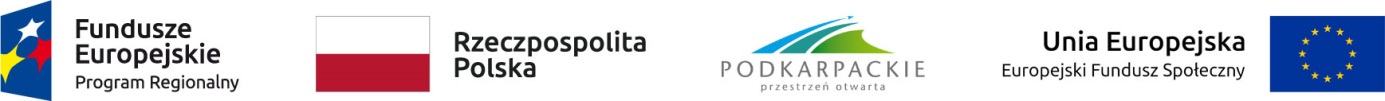 Załącznik nr 3 do Zarządzenia Nr 40/2018Marszałka Województwa Podkarpackiego z dnia 23 kwietnia 2018 r.Załącznik nr 1 do Zaproszenia do złożenia ofertyFORMULARZ OFERTYZamawiający: Województwo Podkarpackie - Urząd Marszałkowski Województwa Podkarpackiego w Rzeszowie / Wojewódzki Urząd Pracy w Rzeszowie *odpowiadając na zaproszenie do składania ofert na realizację zadania:Wynajem środków transportu na potrzeby pracowników zaangażowanych w realizację RPO WP w 2019 r. w ramach projektu „Wsparcie UMWP w Rzeszowie w związku z realizacją RPO WP w 2019 roku”Oferujemy wykonanie usługi/dostawy/roboty budowlanej będącej przedmiotem zamówienia, zgodnie z wymogami opisu przedmiotu zamówienia, za kwotę 
w wysokości:netto:	zł, słownie:………………………………………………………podatek VAT:……………%, .…..……….. zł, słownie:……………………………………brutto:	zł,  słownie:………………………………………………………I.I. Oświadczenia dotyczące sposobu obliczania/ustalania ceny oferty:I.I.I. Cena oferty zawiera wszelkie koszty związane z realizacją zamówienia.I.I.II. Cena oferty zawiera podatek VAT w obowiązującej wysokości.I.I.III. Cena jednostkowa 1 km wynosi ………….......zł   (słownie:……………………..……./100)I.I.IV. Cena  jednostkowa 1 godz. postoju wynosi………zł  (słownie:………….……………../100)II. Termin  realizacji zamówienia: od dnia podpisania umowy do dnia 30 listopada 2019 r.III. Miejsce realizacji zamówienia: początkiem i końcem poszczególnych wyjazdów będzie Rzeszów, al. Ł. Cieplińskiego 4 lub ul. Towarnickiego 3A.   IV. Oświadczamy, iż posiadamy uprawnienia do wykonywania działalności objętej przedmiotem zamówienia oraz dysponujemy potencjałem technicznym i osobowym umożliwiającym realizację zamówienia.V. Oświadczamy, iż znajdujemy się w sytuacji ekonomicznej i finansowej umożliwiającej wykonanie zamówienia.VI. Oświadczamy, że zobowiązujemy się wykonać zamówienie zgodnie z opisem przedmiotu zamówienia oraz zgodnie z przedstawioną ofertą.VII. Zapoznałem/zapoznałam się z treścią Zapytania ofertowego i nie wnoszę do niego zastrzeżeń oraz przyjmuje warunki w nim zawarte.  VIII. Oświadczenie RODO:Oświadczam, że wypełniłem obowiązki informacyjne przewidziane w art. 13 lub art. 14 RODO1) wobec osób fizycznych, od których dane osobowe bezpośrednio lub pośrednio pozyskałem 
w celu ubiegania się o udzielenie zamówienia publicznego w niniejszym postępowaniu.*1) rozporządzenie Parlamentu Europejskiego i Rady (UE) 2016/679 z dnia 27 kwietnia 2016 r. w sprawie ochrony osób fizycznych w związku z przetwarzaniem danych osobowych i w sprawie swobodnego przepływu takich danych oraz uchylenia dyrektywy 95/46/WE (ogólne rozporządzenie o ochronie danych) (Dz. Urz. UE L 119 z 04.05.2016, str. 1). * W przypadku gdy wykonawca nie przekazuje danych osobowych innych niż bezpośrednio jego dotyczących lub zachodzi wyłączenie stosowania obowiązku informacyjnego, stosownie do art. 13 ust. 4 lub art. 14 ust. 5 RODO treści oświadczenia wykonawca nie składa (usunięcie treści oświadczenia np. przez jego wykreślenie).……………………………………………….(data, podpis Wykonawcy)Załączniki:1.	……………………………2…………………………….* Niepotrzebne skreślić